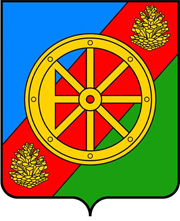 ВВЕДЕНИЕОснованием для разработки Схем водоснабжения и водоотведения муниципального образования «Мошинское» Няндомского муниципального района Архангельской области являются: Федеральный закон от 7 декабря 2011 г. № 416-ФЗ «О водоснабжении и водоотведении»;Постановление правительства от 05.09.2013г. № 782 «О схемах водоснабжения и водоотведения»;Федеральный закон Российской Федерации от 03.06.2006 года № 74-ФЗ «Водный кодекс»; СП 31.13330.2012 «Водоснабжение. Наружные сети и сооружения» Актуализированная редакция СНИП 2.04.02-84* Приказ Министерства регионального развития Российской Федерации от 29 декабря 2011 года № 635/14;СП 32.13330.2012 «Канализация. Наружные сети и сооружения». Актуализированная редакция СНИП 2.04.03-85* Приказ Министерства регионального развития Российской Федерации № 635/11 СП (Свод правил) от 29 декабря 2011 года № 13330 2012;СНиП 2.04.01-85* «Внутренний водопровод и канализация зданий» (Официальное издание), М.: ГУП ЦПП, 2003. Дата редакции: 01.01.2003;Техническое задание на разработку схемы водоснабжения и водоотведения;Генеральный план муниципального образования «Мошинское» Няндомского муниципального района Архангельской области, разработанный ОАО РосНИПИ Урбанистики в 2013 г. с расчетным сроком до 2035 г.;Муниципальная программа «Обеспечение населения муниципального образования «Мошинское» питьевой водой на 2014-2016 годы», утвержденная постановлением администрации МО «Мошинское» от 02 декабря 2013 года №64.Схема водоснабжения и водоотведения разработана на период до 2024 года.Схема включает первоочередные мероприятия по созданию и развитию централизованных систем водоснабжения и водоотведения, повышению надежности функционирования этих систем и обеспечивающие комфортные и безопасные условия для проживания людей в муниципальном образовании «Мошинское».В условиях недостатка собственных средств на проведение работ по модернизации существующих сетей и сооружений, строительству новых объектов систем водоснабжения и водоотведения, затраты на реализацию мероприятий схемы планируется финансировать за счет денежных средств федерального, областного, местного бюджетов и внебюджетных средств.ОБЩИЕ СВЕДЕНИЯОбщие сведения о муниципальном образовании «Мошинское»Муниципальное образование «Мошинское» Няндомского муниципального района, имеет статус сельского поселения, расположено в юго-восточной части Няндомского района Архангельской области. Административный центр МО «Мошинское» – деревня Макаровская. Расстояние от административного центра до районного центра г. Няндома составляет 45 км.Площадь территории МО «Мошинское» составляет 231581 га.Границы МО «Мошинское» установлены законом Архангельской области от 26.04.2006 г. № 159-10-ОЗ «Об описании границ территорий муниципального образования «Няндомский муниципальный район и вновь образованных в его составе муниципальных образований».В границы муниципального образования «Мошинское» входят территории деревень Абатурово, Алексеевская, Анташиха, Большая Орьма, Большое Матьзеро, Большой Двор (Воезеро), Большой Двор (Моша), Бор, Боровская, Бряшниха, Будринская, Васильевская, Вахрамеиха, Вельская, Верховье, Верхотина, Волковская, Гавриловская (Лимь), Гавриловская (Моша), Гридино, Гришинская, Гора, Горевская, Горка, Горка (Воезеро), Горка Грехнева, Горка Дуплева, Грудиха, Даниловская, Дровневская, Задняя, Заболотье-1, Заболотье-2, Зеленевская, Занаволок, Ивановская, Ивашково, Икса, Ильинский Остров, Казаковская, Кипровская, Климовская, Климушина, Конинская, Корехино, Котовская, Кривцы, Кстово, Кувшиниха, Кулемиха, Курниково, Курья, Лобановская-1, Лобановская-2, Логиновская, Лупачиха, Макаров Двор, Макаровская, Малая Орьма, Малое Матьзеро, Мальшинская, Манушкин Остров, Мартевская, Мартыновская, Милехинская, Монастырский Остров, Мостовая, Наволок, Нестеровская, Низ (Воезеро), Низ (Канакша), Низ (Лимь), Никоновская, Ореховская, Ортевская, Остров, Охтома, Пал, Пархиева, Петариха, Пигинская, Погост, Погост, Подлесная, Поздеиха, Полинская, Поповская, Проково, Пустарево, Ручей, Рябово-Матьзеро, Село, Суегра, Тарасово, Тухачиха, Филипповская, Фофаново, Холопье, Хомкино, Шернинская, Шолга, Юдинская, поселков Заозерный, Новая и лесного поселка Новая Икса. (В редакции Областного закона Архангельской области от 15.03.2012 г. N 446-29-ОЗ). Численность населения на 01.01.2014г. – 3539 постоянных жителей.СХЕМА ВОДОСНАБЖЕНИЯТЕХНИКО – ЭКОНОМИЧЕСКОЕ СОСТОЯНИЕ ЦЕНТРАЛИЗОВАННЫХ СИСТЕМ ВОДОСНАБЖЕНИЯ МУНИЦИПАЛЬНОГО ОБРАЗОВАНИЯОписание системы и структуры водоснабжения МО «Мошинское» и деление территории муниципального образования на эксплуатационные зоныВодоснабжение как отрасль играет огромную роль в обеспечении жизнедеятельности муниципального образования и требует целенаправленных мероприятий по развитию надежной системы хозяйственно-питьевого водоснабжения. Система централизованного водоснабжения в МО «Мошинское» находится на территории деревень: Логиновская, Макаровская, Корехино, Поповская и Петариха и обслуживает 21,7% от всего населения муниципального образования – 410 человек. В других населенных пунктах МО «Мошинское» население использует воду из открытых источников – озер и рек, а так же колодцев, расположенных на территории частных домовладений.Система централизованного водоснабжения, построенная в 1989 году, работает по следующей схеме: вода из поверхностного водоисточника (оз. Петаревское д. Петариха, Няндомского района) с помощью насосной станции поступает непосредственно в разводящую сеть к потребителям, минуя водонапорную башню (с 2012 г. не эксплуатируется).При строительстве водозабора не была предусмотрена станция очистки воды. По результатам исследований вода, поступающая в систему, не отвечает требованиям СанПиН 2.1.4.1074-01 «Питьевая вода, гигиенические требования к качеству воды централизованных систем питьевого водоснабжения. Контроль качества. Гигиенические требования к обеспечению безопасности систем горячего водоснабжения (утв. Главным государственным санитарным врачом РФ от 26.09.2001года.). Капитальный ремонт системы не проводился.В п. Заозерный проживает 417 человек, в поселке полностью отсутствует система водоснабжения. Население потребляет воду из р. Моша, вода в которой так же не отвечает требованиям СанПиН 2.1.4.1074-01. Общеобразовательная школа и дошкольное учреждение вынуждены по требованию Роспотребнадзора, использовать воду, покупаемую в розничной сети.В д. Низ (Воезеро) в 1994 году с началом строительства новой школы и ФАПа было начато строительство водопровода. Была пробурена скважина, установлена водонапорная башня и проложено небольшой участок водопровода. Строительство водопровода было приостановлено в 1995 году и вновь не возобновлялось.Объекты системы централизованного водоснабжения на территории МО «Мошинское» переданы в собственность муниципального образования. Эксплуатацию объектов водоснабжения осуществляет муниципальное унитарное предприятие «Мошинское  жилищно-коммунальное хозяйство» муниципальное образование «Мошинское» (МУП «Мошинское ЖКХ» МО Мошинское»).Описание территорий МО «Мошинское», не охваченных централизованными системами водоснабженияНа данный момент в муниципальном образовании «Мошинское» имеется ряд населенных пунктов, в которых отсутствует централизованное водоснабжение: д. Абатурово, д. Алексеевская, д. Анташиха, д. Большая Орьма, д. Большое Матьзеро, д. Большой Двор (Воезеро), д. Большой Двор (Моша), д .Бор, д. Боровская, д. Бряшниха, д. Будринская, д. Васильевская, д. Вахрамеиха, д.Вельская, д .Верховье, д .Верхотина, д. Волковская, д .Гавриловская (Лимь), д. Гавриловская (Моша), д. Гридино, д. Гришинская, д .Гора, д. Горевская, д .Горка, д. Горка (Воезеро), д. Горка, д. Грехнева, д. Горка Дуплева, д. Грудиха, д. Даниловская, д. Дровневская, д. Задняя, д. Заболотье-1, д. Заболотье-2, д. Зеленевская, д. Занаволок, д. Ивановская, д. Ивашково, д .Икса, д. Ильинский Остров, д. Казаковская, д. Кипровская, д. Климовская, д. Климушина, д. Конинская, д. Котовская, д. Кривцы, д. Кстово, д. Кувшиниха, д. Кулемиха, д. Курниково, д. Курья, д. Лобановская-1, д. Лобановская-2, д. Лупачиха, д. Макаров Двор, д. Малая Орьма, д. Малое Матьзеро, д. Мальшинская, д. Манушкин Остров, д. Мартевская, д. Мартыновская, д. Милехинская, д. Монастырский Остров, д. Мостовая, Наволок, д. Нестеровская, д. Низ (Воезеро), д.Низ (Канакша), д. Низ (Лимь), д. Никоновская, д. Ореховская, д. Ортевская, д. Остров, д. Охтома, д. Пал, д. Пархиева, д. Пигинская, д. Погост, д. Погост, д. Подлесная, д. Поздеиха, д. Полинская, д. Проково, д. Пустарево, д. Ручей, д. Рябово-Матьзеро, д. Село, д. Суегра, д. Тарасово, д. Тухачиха, д. Филипповская, д. Фофаново, д. Холопье, д. Хомкино, д. Шернинская, д. Шолга, д. Юдинская, поселков Заозерный, Новая и лесного поселка Новая Икса. Численность постоянного населения в вышеперечисленных населенных пунктах на 01.01.2014 г. составляла 1379 человек, или 73% от общей численности населения муниципального образования «Мошинское».Описание технологических зон водоснабжения, зон централизованного и нецентрализованного водоснабжения (территорий, на которых водоснабжение осуществляется с использованием централизованных и нецентрализованных систем горячего водоснабжения, систем холодного водоснабжения соответственно) и перечень централизованных систем водоснабженияНа территории муниципального образования «Мошинское» действует 1 система централизованного водоснабжения. Остальные населенные пункты для питьевого водоснабжения используют поверхностные водные объекты и частные колодцы.Системы централизованного водоснабжения муниципального образования «Мошинское»:Водопровод, объединенный для хозяйственно-питьевых и производственных нужд, протяженностью 5,963 км. Насосным оборудованием станции 1-го подъема вода из оз. Петаревское, без очистки и дезинфекции, подается непосредственно в водопроводную сеть д. Логиновская, д. Макаровская, д. Корехино, д. Поповская, д. Петариха.Эксплуатацию системы централизованного водоснабжения осуществляет МУП «Мошинское ЖКХ» МО «Мошинское». Описание результатов технического обследования централизованных систем водоснабженияОписание состояния существующих источников водоснабжения и водозаборных сооруженийВодозаборное сооружение находится на берегу озера Петаревское в деревне Петариха. Водозабор осуществляется в юго-восточной части озера Петаревское. Водозаборный трубопровод диаметром 120 мм и длинной 30 м с обратным клапаном, обтянутый мелкой металлической сеткой, проложен по дну озера на глубине 2 метров. Рыбозащитные устройства (РЗУ) отсутствуют. В радиусе 100 м от водозабора других объектов не имеется. Расстояние от водозабора до ближайшего жилого дома 150 м. Описание существующих сооружений очистки и подготовки воды, включая оценку соответствия применяемой технологической схемы водоподготовки требованиям обеспечения нормативов качества водыМУП «Мошинское ЖКХ» МО «Мошинское» осуществляет подачу воды без очистки и обеззараживания из поверхностного источника водоснабжения оз. Петаревское, д. Макаровская с глубины 1,5 м для хозяйственно-питьевых нужд населению МО «Мошинское». Контроль качества подаваемой воды берется с поверхности озера на месте водозабора и с колонок в д. Логиновская и д. Поповская. По санитарно-химическим и органолептическим показателям: из водоразборной колонки расположенной в д. Макаровская (конечная колонка), отмечается повышенное содержание железа – 0,63±0,16 мг/дм3, (допустимый уровень – 0,3 мг/л), цветность 29,8±5,9 гр., (допустимый уровень – 20 гр.) (Протокол лабораторных исследований № 215 от 27.11.13 г), из водоразборной колонки в д. Макаровская, расположенной по адресу ул. Озерная, д. 4: цветность 28,5±5,7 гр., (допустимый уровень – 20 гр.) (протокол лабораторных исследований №215 от 27.11.13 г.).Описание состояния и функционирования существующих насосных централизованных станций, в том числе оценку энергоэффективности подачи воды, которая оценивается как соотношение удельного расхода электрической энергии, необходимой для подачи установленного объема воды, и установленного уровня напора (давления)Насосная станция установлена на берегу оз. Петаревское на расстоянии 10 м от береговой линии. Технические характеристики насосного оборудования ВЗУ представлены в таблице 2.1.В настоящее время насосами вода подается непосредственно в водопроводную сеть, миную водонапорную башню, которая с 2012 года не эксплуатируется, так как находится в неисправном состоянии. Водонапорная башня расположена в деревне Петариха, объем 25 м3.Таблица 2.1Удельный расход электрической энергии для подачи (подъема) установленного объема воды: 2010 г. – 2,75 кВтч/м3, 2011 г. – 3,00 кВтч/м3, 2012 г. – 2,06 кВтч/м3, 2013 г. – 2,04 кВтч/м3. Описание состояния и функционирования водопроводных сетей систем водоснабжения, включая оценку величины износа сетей и определение возможности обеспечения качества воды в процессе транспортировки по этим сетямРазводящая водопроводная сеть протяженностью 5 963 м, выполнена из стальных и полиэтиленовых труб диаметром 25 - 120 мм. Водоразбор осуществляется посредством присоединения зданий к водопроводной сети и уличных водоразборных колонок. Физический износ водопроводных сетей в среднем составляет 66%.Характеристика существующих водопроводных сетей приведена в таблице 2.2.Функционирование и эксплуатация водопроводных сетей систем централизованного водоснабжения осуществляется на основании «Правил технической эксплуатации систем и сооружений коммунального водоснабжения и канализации», утвержденных приказом Госстроя РФ №168 от 30.12.1999г. Для обеспечения качества воды в процессе ее транспортировки производится постоянной мониторинг на соответствие требованиям СанПиН 2.1.4.1074-01 «Питьевая вода. Гигиенические требования к качеству воды централизованных систем питьевого водоснабжения. Контроль качества».Таблица 2.2Описание существующих технических и технологических проблем, возникающих при водоснабжении МО «Мошинское», анализ исполнения предписаний органов, осуществляющих государственный надзор, муниципальный контроль, об устранении нарушений, влияющих на качество и безопасность водыНа сегодняшний день должностным лицом, уполномоченным осуществлять надзор: специалистом – экспертом ТО Управления Роспотребнадзора по Архангельской области в Каргопольском и Няндомском районах вынесено предписание №133/пр. от 11 декабря 2013 года МУП «Мошинское ЖКХ» МО «Мошинское» прекратить выявленные нарушения до 01.08.2015 путем выполнения следующих требований:выполнить мероприятия, по обеспечению качества питьевой воды санитарным правилам: п.п. 3.1, п.п. 3.2, п.п.3.4. п.п.3.4 1, п.п.3.5, п.п. 4.7. СанПиН 2.1.4.1074-01 «Питьевая вода. Гигиенические требования к качеству воды централизованных систем питьевого водоснабжения. Контроль качества. Гигиенические требования к обеспечению безопасности систем горячего водоснабжения», (утв. Главным государственным санитарным врачом РФ 26 сентября 2001 г. № 24) (с изменениями от 07 апреля 2009 г.) в эксплуатируемых системах питьевого водоснабжения от поверхностного источника водоснабжения - оз. Петаревское, д. Макаровская, Няндомского района;организовать водоочистку и обеззараживание питьевой воды, подающей по водопроводной системе населению МО «Мошинское»;предоставить согласование с Управлением Роспотребнадзора проекта зон санитарной охраны источника водоснабжения и водопровода питьевого назначения для МУП «Мошинское ЖКХ» МО «Мошинское», согласно п. 4. ст. 18 Федерального закона «О санитарно-эпидемиологическом благополучии населения» от 30.03.1999 №52-ФЗ, согласно п. 1.11., п. 1.13. СанПиН 2.1.4.1110-02 «Зоны санитарной охраны источников водоснабжения и водопроводов питьевого назначения»;предоставить разработанную рабочую программу производственного контроля качества питьевой воды, согласованную с Управлением Роспотребнадзора;предоставить договор с аккредитованной лабораторией на проведение лабораторных исследований проб воды;предоставить результаты производственного лабораторного контроля за качеством питьевой воды (протокола лабораторных исследований проб питьевой воды за 2014-2015 гг.) в срок до 01 августа 2015 года.Кроме того: износ сетей достигает 70% и непрерывно возрастает, что обусловливает аварии и как следствие — утечки и загрязнение водопроводной воды;обеспеченность населения централизованным водоснабжением составляет 21,7%;низкая доля потребителей, оснащенных приборами учета воды; установка современных приборов учета позволит не только решить проблему достоверной информации о потреблении воды, но и позволит стимулировать потребителей к рациональному использованию воды.Описание централизованной системы горячего водоснабжения с использованием закрытых систем горячего водоснабжения, отражающее технологические особенности указанной системыЦентрализованное горячее водоснабжение на территории МО «Мошинское» не осуществляется.Существующие технические и технологические решения по предотвращению замерзания воды применительно к территории распространения вечномерзлых грунтовМуниципальное образование «Мошинское» не относится к районам распространения вечномерзлых грунтов. В связи с этим отсутствуют технические и технологические решения по предотвращению замерзания воды.Перечень лиц владеющих объектами централизованной системы водоснабженияОборудование и сети системы централизованного водоснабжения муниципального образования «Мошинское» находятся в собственности Администрации МО «Мошинское».НАПРАВЛЕНИЯ РАЗВИТИЯ ЦЕНТРАЛИЗОВАННЫХ СИСТЕМ ВОДОСНАБЖЕНИЯОсновные направления, принципы, задачи и целевые показатели развития централизованных систем водоснабжения Раздел «Водоснабжение» Схемы водоснабжения и водоотведения муниципального образования «Мошинское» на период до 2024 года разработан в целях реализации государственной политики в сфере водоснабжения, направленной на обеспечение охраны здоровья населения и улучшения качества жизни населения путем обеспечения бесперебойной подачи гарантированно безопасной питьевой воды потребителям с учетом развития и преобразования территорий муниципального образования. Принципами развития централизованной системы водоснабжения муниципального образования «Мошинское» являются:-	постоянное улучшение качества предоставления услуг водоснабжения потребителям (абонентам); -	удовлетворение потребности в обеспечении услугой водоснабжения новых объектов строительства; -	постоянное совершенствование схемы водоснабжения на основе последовательного планирования развития системы водоснабжения, реализации плановых мероприятий, проверки результатов реализации и своевременной корректировки технических решений и мероприятий.  Основные задачи развития системы водоснабжения: бурение новых артезианских скважин, реконструкция участков существующей водопроводной сети, требующих замены, с целью обеспечения качества воды, поставляемой потребителям, повышения надежности водоснабжения и снижения аварийности;замена запорной арматуры на водопроводной сети с целью обеспечения исправного технического состояния сети, бесперебойной подачи воды потребителям, в том числе на нужды пожаротушения; строительство сетей и сооружений для водоснабжения осваиваемых и преобразуемых территорий, а также отдельных территорий муниципального образования, не имеющих централизованного водоснабжения с целью обеспечения доступности услуг водоснабжения для жителей муниципального образования «Мошинское»;обновление основного оборудования объектов водопроводного хозяйства, поддержание на уровне нормативного износа и снижения степени износа основных производственных фондов комплекса; соблюдение технологических, экологических и санитарно-эпидемиологических требований при заборе, подготовке и подаче питьевой воды потребителям;внедрение мероприятий по энергосбережению и повышению энергетической эффективности систем водоснабжения, включая приборный учет количества воды, забираемый из источника питьевого водоснабжения, количества подаваемой и расходуемой воды.Базовые значения целевых показателей на 2013 год представлены в таблице 2.3.Таблица 2.3Сценарии развития централизованных систем водоснабжения в зависимости от сценариев развития муниципального образования «Мошинское»Генеральным планом муниципального образования «Мошинское»  Няндомского муниципального района Архангельской области, разработанный ОАО РосНИПИ Урбанистики в 2013 г. предусматривается:строительство станции очистки воды в дер. Макаровская;строительство централизованной системы водоснабжения в пос. Заозерный, прокладка водопровода;строительство (бурение) скважины с установкой водонапорной башни в пос. Заозерный;строительство (бурение) двух артезианских скважин и выполнение работ по реконструкции сетей наружного водопровода в дер. Макаровская, дер. Петариха, дер. Корехино, дер. Логиновская, дер. Поповская.Муниципальная программа «Обеспечение населения муниципального образования «Мошинское» питьевой водой на 2014-2016 годы», предусматривает реконструкции системы водоснабжения на территории МО «Мошинское» и организацию водоснабжения в пос. ЗаозерныйБАЛАНС ВОДОСНАБЖЕНИЯ И ПОТРЕБЛЕНИЯ ВОДЫОбщий баланс подачи и реализации воды, включая оценку 
и анализ структурных составляющих неучтенных расходов и потерь воды при ее производстве и транспортировкеОбщий водный баланс подачи и реализации воды МУП «Мошинское ЖКХ» МО «Мошинское» представлен в таблице 2.4.Таблица 2.4Территориальный водный баланс подачи воды по зонам действия водопроводных сооружений (годовой и в сутки максимального водопотребления)Баланс подачи воды по зонам действия водопроводных сооружений (тыс. м3) представлен в таблице 2.5.Таблица 2.5Структурный водный баланс реализации воды по группам потребителейСтруктура водопотребления по группам потребителей, представлена в таблице 2.6 и на диаграмме 2.1.Диаграмма 2.1	Основным потребителем артезианской воды в МО «Мошинское» является население: его доля – 82,0%. Доля бюджетных организаций в структуре водопотребления – 9,4%. На прочих потребителей приходится 8,6% от общего водопотребления. Сведения о фактическом потреблении населением воды исходя из статистических и расчетных данных и сведений о действующих нормативах потребления коммунальных услугВ настоящее время в  МО «Мошинское» действуют нормы удельного водопотребления, установленные постановлением агентства по тарифам и ценам архангельской области от 18.07.2013 № 43-в/3.Обеспеченность приборами учета воды составляет:население – 3%промышленные объекты – 30%объекты социально-культурного и бытового назначения – 0%По этой причине достоверный приборный мониторинг фактического водопотребления населением произвести не возможно.Исходя из общего количества реализованной воды населению удельное потребление воды представлено в таблице 2.6.Таблица 2.6Величины удельного водопотребления не превышают существующих норм (0,91÷4,56 м3/мес). В период с 2014 по 2035 год ожидается тенденция к увеличению удельного водопотребления жителями муниципального образования «Мошинское», связанная с улучшением жилищных условий, вводом нового жилищного фонда, предусмотренными генеральным планом муниципального образования.Расчетные расходы воды, принятые при разработке генерального плана МО «Мошинское»:- 120 л/сут – водопотребление на одного человека в застройке зданиями, оборудованными внутренним водопроводом без ванн;- 60 л/сут – удельное среднесуточное за поливочный сезон потребление воды на поливку в расчете на одного жителя.Описание существующей системы коммерческого учета воды и планов по установке приборов учетаВ соответствии с Федеральным законом Российской Федерации от 23 ноября 2009 года № 261-ФЗ «Об энергосбережении и о повышении энергетической эффективности и о внесении изменений в отдельные законодательные акты Российской Федерации» в Архангельской области разработана долгосрочная целевая программа «Энергосбережение и повышение энергетической эффективности на территории Архангельской области на 2010-2020 годы». Программа утверждена Постановлением Правительства Архангельской области от 27.08.2010 №210-пп.Приборами учета воды оснащены: пожарная часть, детский дом, 3 частных жилых дома. Запланирована установка прибора учета воды в школе.Анализ резервов и дефицитов производственных мощностей систем водоснабжения муниципального образованияЗапас  производственной мощности водозаборных сооружений, представлен в таблице 2.7. Таблица 2.7Как видно из  таблицы, существующий водозабор имеет достаточный резерв производственных мощностей.Прогнозный баланс потребления воды на срок не менее 10 лет с учетом сценария развития МО «Мошинское» на основании расхода воды в соответствии со СНиП 2.04.02-84 и СНиП 2.04.01-85, а также исходя из текущего объема потребления воды населением и его динамики с учетом перспективы развития и изменения состава и структуры застройкиФактическое потребление воды за 2013 год абонентами муниципального образования «Мошинское» составило 10,65 тыс. м3, следовательно, в средние сутки 29,2 м3/сут., в сутки максимального водоразбора (К=1,2) 35,04 м3/сут.К 2035 году по данным генерального плана муниципального образования ожидаемое водопотребление составит в средние сутки 169,2 тыс. м3/сут, в сутки наибольшего водопотребления (К=1,2) – 203,04 тыс. м3/сут. Нормы водопотребления принятые генеральным планом представлены в таблице 2.8.Таблица 2.8Суточные расходы на хозяйственно-питьевые нужды населения по территории МО «Мошинское» представлены в таблице 2.9.Таблица 2.9Среднесуточный расход воды на поливку представлен в таблице 2.10Таблица 2.10Суммарные расходы питьевой воды представлены в таблице 2.11.Таблица 2.11В Генеральном плане муниципального образования отсутствует информация о перспективном водопотреблении абонентами д. Гридино и д. Курниково. В связи с этим при проектировании систем централизованного водоснабжения необходим более детальный расчет мощности, с учетом максимальной возможной нагрузки.Описание централизованной системы горячего водоснабжения с использованием закрытых систем горячего водоснабжения, отражающее технологические особенности указанной системыСистемы централизованного горячего водоснабжения на территории муниципального образования «Мошинское» отсутствуют.Сведения о фактическом и ожидаемом потреблении воды (годовое, среднесуточное, максимальное суточное)Фактическое потребление воды за 2013 год абонентами муниципального образования «Мошинское» составило 10,65 тыс. м3, следовательно, в средние сутки 29,2 м3/сут., в сутки максимального водоразбора (К=1,2) 35,04 м3/сут.К 2035 году по данным генерального плана муниципального образования ожидаемое водопотребление составит в средние сутки 169,2 тыс. м3/сут, в сутки наибольшего водопотребления (К=1,2) – 203,04 тыс. м3/сут. Описание территориальной структуры потребления горячей, питьевой, технической водыОжидаемая территориальная структура потребления воды на хозяйственно-питьевые нужды населения (м3/сут) МО «Мошинское» представлена в таблице 2.9.Прогноз распределения расходов воды на водоснабжение по типам абонентов исходя из фактических расходов воды с учетом данных о перспективном потреблении воды абонентамиГенеральным планом муниципального образования предусматривается централизованное водоснабжение застройка зданиями, оборудованными внутренним водопроводом без ванн, включая расходы воды на хозяйственно-питьевые и бытовые нужды в общественных зданиях д. Низ (Воеозеро), д. Корехино, д. Макаровская, д. Петариха, д. Поповская, д. Логиновская, пос. Заозерный.Оценка расходов воды на основании генерального плана МО «Мошинское», представлена в таблицах 2.9 – 2.11. Сведения о фактических и планируемых потерях воды при ее транспортировке (годовые, среднесуточные значения)Сведения о фактических и планируемых потерях воды отсутствуют. Перспективные балансы водоснабжения и водоотведения (общий – баланс подачи и реализации воды, территориальный – баланс подачи воды по технологическим зонам водоснабжения, структурный – баланс реализации воды по группам абонентов)Общий водный баланс подачи и реализации воды  на I очередь, расчетный срок строительства ГП – 2035 г. представлен в таблице 2.12.Таблица 2.12Примечание: при составлении общего баланса подачи и реализации воды на I очередь и расчетный срок строительства ГП – 2035 г. не учтены потери объемы потерь воды в сетях ввиду отсутствия данных, а также расходы воды на полив зеленых насаждений.Территориальный перспективный водный баланс подачи воды на I очередь, расчетный срок строительства ГП – 2035 г. представлен в таблице 2.9 и на диаграмме 2.2.Диаграмма 2.2Расчет требуемой мощности водозаборных и очистных сооружений исходя из данных о перспективном потреблении воды и величины потерь воды при ее транспортировке с указанием требуемых объемов подачи и потребления воды, дефицита (резерва) мощностей по технологическим зонам с разбивкой по годамНеобходимая мощность водоисточника определена из следующей формулы: где  - расход воды в сутки максимального водопотребления, м3/сут.72 – продолжительность восстановления пожарного запаса воды, час; – расход воды на наружное и внутреннее пожаротушение, л/с;3,6 – коэффициент перевода л/с в м3/час. ;1,2 – коэффициент запаса;24 – суточная продолжительность работы насосов, час. Результаты расчета требуемой мощности водозаборных и очистных сооружений представлены в таблице 2.13.Таблица 2.13В Генеральном плане муниципального образования отсутствует информация о перспективном водопотреблении абонентами д. Гридино и д. Курниково. В связи с этим при проектировании систем централизованного водоснабжения необходим более детальный расчет мощности, с учетом максимальной возможной нагрузки.Централизованное водоснабжение д. Корехино, д. Макаровская, д. Петариха, д. Поповская, д. Логиновская планируется осуществлять от двух скважин.Наименование организации, наделенной статусом гарантирующей организацииРекомендуется наделить статусом гарантирующей организации:в границах зоны действия системы водоснабжения д. Логиновская, д. Макаровская, д. Корехино, д. Поповская, д. Петариха – МУП «Мошинское ЖКХ» МО «Мошинское».ПРЕДЛОЖЕНИЯ ПО СТРОИТЕЛЬСТВУ, РЕКОНСТРУКЦИИ И МОДЕРНИЗАЦИИ ОБЪЕКТОВ СИСТЕМ ВОДОСНАБЖЕНИЯРаздел формируется с учетом планов мероприятий по приведению качества питьевой воды в соответствие с установленными требованиями, решений органов местного самоуправления о прекращении горячего водоснабжения с использованием открытых систем теплоснабжения (горячего водоснабжения) и о переводе абонентов, объекты которых подключены (технологически присоединены) к таким системам, на иные системы горячего водоснабжения (при наличии такого решения) и содержит:Перечень основных мероприятий по реализации схем водоснабжения с разбивкой по годамМероприятия, предусмотренные генеральным планом муниципального образования «Мошинское» Няндомского муниципального района Архангельской области, разработанным ОАО РосНИПИ Урбанистики в 2013 г. с расчетным сроком до 2035 г.:строительство станции очистки воды в д. Макаровская;строительство централизованной системы водоснабжения в пос. Заозерный, прокладка водопровода;строительство (бурение) скважины с установкой водонапорной башни в пос. Заозерный;строительство (бурение) двух артезианских скважин и выполнение работ по реконструкции сетей наружного водопровода в д. Макаровская, д. Петариха, д. Корехино, д. Логиновская, д. Поповская.Муниципальной программой «Обеспечение населения муниципального образования «Мошинское» питьевой водой на 2014-2016 годы», утвержденной постановлением администрации МО «Мошинское» от 02 декабря 2013 года №64 предусмотрены следующие мероприятия:получение положительного заключения государственной экспертизы проектно-сметной документации по объекту «Реконструкция системы водоснабжения на территории МО «Мошинское»;строительство объекта «Реконструкция системы водоснабжения на территории МО «Мошинское»;разработка проектно-сметной документации по объекту «Система организации водоснабжения в пос. Заозерный».Планируется также строительство системы централизованного водоснабжения в д. Курниково, д. Гридино, д. Низ (Воеозеро).Технические обоснования основных мероприятий по реализации схем водоснабженияОбеспечение подачи абонентам определенного объема питьевой воды установленного качествастроительство станции очистки воды в д. Макаровская;строительство централизованной системы водоснабжения в пос. Заозерный, прокладка водопровода;строительство (бурение) скважины с установкой водонапорной башни в пос. Заозерный;строительство (бурение) двух артезианских скважин и выполнение работ по реконструкции сетей наружного водопровода в д. Макаровская, д. Петариха, д. Корехино, д. Логиновская, д. Поповская;строительство системы централизованного водоснабжения в д. Курниково, д. Гридино, д. Низ (Воеозеро).Организация и обеспечение централизованного водоснабжения на территориях, где оно отсутствуетстроительство централизованной системы водоснабжения в пос. Заозерный, прокладка водопровода;строительство (бурение) скважины с установкой водонапорной башни в пос. Заозерный;строительство системы централизованного водоснабжения в д. Курниково, д. Гридино, д. Низ (Воеозеро).Обеспечение водоснабжения объектов перспективной застройки населенного пунктастроительство станции очистки воды в д. Макаровская;строительство централизованной системы водоснабжения в пос. Заозерный, прокладка водопровода;строительство (бурение) скважины с установкой водонапорной башни в пос. Заозерный;строительство (бурение) двух артезианских скважин и выполнение работ по реконструкции сетей наружного водопровода в д. Макаровская, д. Петариха, д. Корехино, д. Логиновская, д. Поповская; строительство системы централизованного водоснабжения в д. Курниково, д. Гридино, д. Низ (Воеозеро).Сокращение потерь воды при ее транспортировке:выполнение работ по реконструкции сетей наружного водопровода в д. Макаровская, д. Петариха, д. Корехино, д. Логиновская, д. Поповская.Выполнение мероприятий, направленных на обеспечение соответствия качества питьевой воды требованиям законодательства Российской Федерации:строительство станции очистки воды в д. Макаровская;выполнение работ по реконструкции сетей наружного водопровода в д. Макаровская, д. Петариха, д. Корехино, д. Логиновская, д. Поповская.Сведения о вновь строящихся, реконструируемых и предлагаемых к выводу из эксплуатации объектах системы водоснабжениястроительство станции очистки воды в д. Макаровская;строительство централизованной системы водоснабжения в пос. Заозерный, прокладка водопровода;строительство (бурение) скважины с установкой водонапорной башни в пос. Заозерный;строительство (бурение) двух артезианских скважин и выполнение работ по реконструкции сетей наружного водопровода в д. Макаровская, д. Петариха, д. Корехино, д. Логиновская, д. Поповская; строительство системы централизованного водоснабжения в д. Курниково, д. Гридино, д. Низ (Воеозеро).Сведения о развитии систем диспетчеризации, телемеханизации и систем управления режимами водоснабжения на объектах организаций осуществляющих водоснабжениеНе предусматривается.Сведения об оснащенности зданий, строений, сооружений приборами учета воды и их применении при осуществлении расчетов за потребленную водуОбеспеченность приборами учета потребленной воды в настоящее время составляет:население – 3%промышленные объекты – 30%объекты социально-культурного и бытового назначения – 10%.Описание вариантов маршрутов прохождения трубопроводов (трасс) по территории МО «Мошинское»Схема сетей водоснабжения МО «Мошинское» в электронном варианте прилагается. Месторасположение объектов систем водоснабжения на карте нанесены условно, при рабочем проектировании возможно изменение местоположения исходя из расположения проектируемых предприятий и местных условий. Сети водоснабжения для обеспечения водоснабжения на территориях, где оно отсутствует, будут прокладываться согласно согласованным проектам.Рекомендации о месте размещения насосных станций, резервуаров, водонапорных башенСхема водоснабжения МО «Мошинское» в электронном варианте прилагается. Месторасположение объектов систем водоснабжения на карте нанесены условно, при рабочем проектировании возможно изменение местоположения исходя из расположения проектируемых предприятий и местных условий.Границы планируемых зон размещения объектов централизованных систем водоснабженияСхема водоснабжения МО «Мошинское» в электронном варианте прилагается. Месторасположение объектов систем водоснабжения на карте нанесены условно, при рабочем проектировании возможно изменение местоположения исходя из расположения проектируемых предприятий и местных условий. Сети водоснабжения для обеспечения водоснабжения на территориях, где оно отсутствует, будут прокладываться согласно согласованным проектам.Карты (схемы) существующего и планируемого размещения объектов централизованных систем горячего, холодного водоснабженияСхема расположения объектов систем водоснабжения МО «Мошинское» в электронном варианте прилагается. Месторасположение объектов систем водоснабжения на карте нанесены условно, при рабочем проектировании возможно изменение местоположения исходя из расположения проектируемых предприятий и местных условий. Сети водоснабжения для обеспечения водоснабжения на территориях, где оно отсутствует, будут прокладываться согласно согласованным проектам.ЭКОЛОГИЧЕСКИЕ АСПЕКТЫ МЕРОПРИЯТИЙ ПО СТРОИТЕЛЬСТВУ, РЕКОНСТРУКЦИИ И МОДЕРНИЗАЦИИ ОБЪЕКТОВ ЦЕНТРАЛИЗОВАННЫХ СИСТЕМ ВОДОСНАБЖЕНИЯНа водный бассейн предлагаемых к строительству и реконструкции объектов централизованных систем водоснабжения при сбросе (утилизации) промывных водТехнологический процесс забора воды из скважин и транспортирования её в водопроводную сеть не сопровождается вредными выбросами.Эксплуатация водопроводной сети, а также ее строительство, не предусматривают каких-либо сбросов вредных веществ в водоемы и на рельеф.При испытании водопроводной сети на герметичность используется сетевая вода. Слив воды из трубопроводов после испытания и промывки производится на рельеф местности. Негативное воздействие на состояние поверхностных и подземных вод будет наблюдаться только в период строительства, носить временный характер и не окажет существенного влияния на состояние окружающей среды.На окружающую среду при реализации мероприятий по снабжению и хранению химических реагентов, используемых в водоподготовке (хлор и др.)Сооружения очистки и подготовки воды на территории МО «Мошинское» отсутствуют.ОЦЕНКА ОБЕМОВ КАПИТАЛЬНЫХ ВЛОЖЕНИЙ В СТРОИТЕЛЬСТВО, РЕКОНСТРУКЦИЮ И МОДЕРНИЗАЦИЮ ОБЪЕКТОВ ЦЕНТРАЛИЗОВАННЫХ СИСТЕМ ВОДОСНАБЖЕНИЯОценка объемов капитальных вложений в строительство, реконструкцию инвестиций и модернизацию объектов централизованных систем водоснабжения представлены в таблице 2.14Таблица 2.14Примечание: объем инвестиций необходимо уточнять по факту принятия решения о строительстве или реконструкции каждого объекта в индивидуальном порядке, кроме того объем средств будет уточняться после доведения лимитов бюджетных обязательств из бюджетов всех уровней на очередной финансовый год и плановый период.ЦЕЛЕВЫЕ ПОКАЗАТЕЛИ РАЗВИТИЯ ЦЕНТРАЛИЗОВАННЫХ СИСТЕМ ВОДОСНАБЖЕНИЯДинамика целевых показателей развития централизованной системы представлена в таблице 2.21.Таблица 2.21ПЕРЕЧЕНЬ ВЫЯВЛЕННЫХ БЕСХОЗЯЙНЫХ ОБЪЕКТОВ ЦЕНТРАЛИЗОВАННЫХ СИСТЕМ ВОДОСНАБЖЕНИЯ.Бесхозяйных объектов централизованных систем водоснабжения на территории МО «Мошинское» не выявлено.СХЕМА ВОДООТВЕДЕНИЯСуществующее положение в сфере водоотведения МО «Мошинское»Описание структуры системы сбора, очистки и отведения сточных вод на территории МО «Мошинское» и деление территории на эксплуатационные зоныСистемы централизованного водоотведения сточных вод в границах муниципального образования «Мошинское» организованы в д. Макаровская и д. Петариха, состоит из двух самотечных канализационных сетей общей протяженностью  около 2 км, резервуаров-отстойников и полей фильтрации.В 2013 году объем сточных вод, принятых от абонентов МУП «Мошинское ЖКХ» МО «Мошинское» составил 5,35 тыс.м3. Объекты систем централизованного водоотведения  (резервуары-отстойники и сети наружной канализации) находятся в собственности Администрации муниципального образования «Мошинское» Няндомского муниципального района. Эксплуатацию систем водоотведения осуществляет МУП «Мошинское ЖКХ» МО «Мошинское», очистка сточных вод не производится. Объекты капитального строительства, не подключённые к сетям канализации, оснащены септиками и выгребными ямами. Жидкие биологические отходы из придомовых септиков с помощью специализированного транспорта вывозятся на свалку.Описание результатов технического обследования централизованной системы водоотведения, включая описание существующих канализационных очистных сооружений, в том числе оценку соответствия применяемой технологической схемы очистки сточных вод требованиям обеспечения нормативов качества очистки сточных вод, определение существующего дефицита (резерва) мощностей сооружений и описание локальных очистных сооружений, создаваемых абонентамиКанализационные очистные сооружения в муниципальном образовании «Мошинское» отсутствуют. Очистка сточных вод не производится.Общая протяженность существующих сетей канализации  д. Макаровская и д. Петариха из чугунных безнапорных труб составляет около 2 км. Износ канализационных сетей –  75%.Счетчиков расхода сточных вод не установлено, расчет объемов сбрасываемых сточных вод ведется расчетным методом.В неканализованной жилой зоне пользуются септиками  и уборными с выгребными ямами.Описание технологических зон водоотведения, зон централизованного и нецентрализованного водоотведения (территорий, на которых водоотведение осуществляется с использованием централизованных и нецентрализованных систем водоотведения) и перечень централизованных систем водоотведенияНа момент разработки настоящей схемы в муниципальном образовании «Мошинское» системы централизованного водоотведения организованы в д. Макаровская и  д. Петариха. Перечень систем централизованного водоотведения МО «Мошинское»:Отвод и транспортировка хозяйственно-бытовых стоков от абонентов д. Макаровская  и д. Петариха осуществляется через систему самотечных чугунных трубопроводов и резервуаров-отстойников, направляющихся к полям фильтрации; Отвод и транспортировка хозяйственно-бытовых стоков от зданий Мошинского детского дома, бани и прачечной в д. Макаровская осуществляется через систему самотечных чугунных трубопроводов, направляющихся к резервуару-отстойнику. Объекты капитального строительства, не подключённые к сетям канализации, оснащены септиками и выгребными ямами. Описание технической возможности утилизации осадков сточных вод на очистных сооружениях существующей централизованной системы водоотведенияОчистные сооружения канализации в МО «Мошинское» отсутствуют.Описание состояния и функционирования канализационных коллекторов и сетей, сооружений на них, включая оценку их износа и определение возможности обеспечения отвода и очистки сточных вод на существующих объектах централизованной системы водоотведенияОтвод и транспортировка хозяйственно-бытовых стоков от абонентов д. Макаровская и д. Петариха МО «Мошинское» осуществляется по системам самотечных трубопроводов. Технические характеристики существующих канализационных сетей приведены в таблице 3.1.Таблица 3.1Над водоотводящим трубопроводом установлены смотровые колодцы из железобетонных колец для обеспечения возможности прочистки, контроля и вентиляции сети. Оценка безопасности и надежности объектов централизованной системы водоотведения и их управляемостиЦентрализованная система водоотведения представляет собой сложную систему инженерных сооружений, надежная и эффективная работа которых является одной из важнейших составляющих благополучия муниципального образования. Отсутствие канализационных очистных сооружений, ухудшение состояния сетей канализации и нарушение санитарных правил сброса сточных вод могут привести к возникновению неблагоприятной эпидемиологической остановки, связанной с потреблением населением воды, не соответствующей санитарным нормам.Оценка воздействия сбросов сточных вод через централизованную систему водоотведения на окружающую средуСистемы централизованного водоотведения организованы в д. Макаровская и д. Петариха и охватывают 20% населения. Объекты капитального строительства, не подключённые к сетям канализации, оснащены септиками и выгребными ямами. В связи с этим возможно загрязнение поверхностных и подземных вод, почв, нет возможности организовать учет количества стоков. Очистные сооружения канализации отсутствуют. Жидкие биологические отходы из придомовых септиков с помощью специализированного транспорта вывозятся на свалку.Сброс неочищенных сточных вод оказывает негативное воздействие на физические и химические свойства воды на водосборных площадях соответствующих водных объектов. Увеличивается содержание вредных веществ органического и неорганического происхождения, токсичных веществ, болезнетворных бактерий и тяжелых металлов. А также является фактором возникновения риска заболеваемости населения. Сброс неочищенных стоков наносит вред животному и растительному миру и приводит к одному из наиболее опасных видов деградации водосборных площадей.Описание территорий муниципального образования, не охваченных централизованной системой водоотведенияНа данный момент в МО «Мошинское» присутствуют населенные пункты, неохваченные централизованной системой водоотведения: д. Абатурово, д. Алексеевская, д. Анташиха, д. Большая Орьма, д. Большое Матьзеро, д. Большой Двор (Воезеро),  д. Большой Двор (Моша), д. Бор, д. Боровская, д. Бряшниха, д. Будринская, д. Васильевская, д. Вахрамеиха, д. Вельская, д. Верховье, д. Верхотина, д. Волковская, д. Гавриловская (Лимь), д. Гавриловская (Моша), д. Гридино, д. Гришинская, д. Гора, д. Горевская,  д. Горка, д. Горка (Воезеро), д. Горка Грехнева, д. Горка Дуплева, д. Грудиха, д. Даниловская, д. Дровневская, д. Задняя, д. Заболотье-1, д. Заболотье-2, д. Зеленевская,  д. Занаволок, д. Ивановская, д. Ивашково, д. Икса, д. Ильинский Остров, д. Казаковская, д. Кипровская,  д. Климовская, д. Климушина, д. Конинская, д. Корехино, д. Котовская, д. Кривцы, д. Кстово, д. Кувшиниха, д. Кулемиха, д. Курниково, д. Курья, д. Лобановская-1, д. Лобановская-2, д. Логиновская, д. Лупачиха, д. Макаров Двор, д. Малая Орьма, д. Малое Матьзеро, д. Мальшинская, д. Манушкин Остров, д. Мартевская, д. Мартыновская, д. Милехинская, д. Монастырский Остров, д. Мостовая, д. Наволок, д. Нестеровская, д. Низ (Воезеро), д. Низ (Канакша), д. Низ (Лимь), д. Никоновская, д. Ореховская, д. Ортевская, д. Остров, д. Охтома, д. Пал, д. Пархиева, д. Пигинская, д. Погост, д. Погост, д. Подлесная, д. Поздеиха, д. Полинская, д. Поповская, д. Проково, д. Пустарево, д. Ручей, д. Рябово-Матьзеро, д. Село, д. Суегра, д. Тарасово, д. Тухачиха, д. Филипповская, д. Фофаново, д. Холопье, д. Хомкино, д. Шернинская, д. Шолга, д. Юдинская, пос. Заозерный, пос. Новая, лесной пос. Новая Икса. Численность постоянного населения в вышеперечисленных населенных пунктах по состоянию на 1 января 2014 года составляла 1707 человек или 90,4 % от общей численности постоянного населения муниципального образования «Мошинское». Описание существующих технических и технологических проблем систем водоотведения МО «Мошинское»Технические и технологические проблемы систем водоотведения МО «Мошинское»:высокий износ сетей водоотведения – 75%, который непрерывно возрастает;отсутствие очистных сооружений канализации.Балансы сточных вод в системе водоотведенияБаланс поступления сточных вод в централизованную систему водоотведения и отведения стоков по технологическим зонам водоотведенияБаланс поступления сточных вод в централизованную систему водоотведения по технологическим зонам водоотведения представлен в таблице 3.2.Таблица 3.2Оценка фактического притока неорганизованного стока (сточных вод, поступающих по поверхности рельефа местности) по технологическим зонам водоотведенияЦентрализованное водоотведение сточных вод с поверхности рельефа местности отсутствует.Сведения об оснащенности зданий, строений, сооружений приборами учета принимаемых сточных вод и их применении при осуществлении коммерческих расчетовУчёт количества сточных вод поступающих в системы централизованного водоотведения д. Макаровская и д. Петариха, ведется по нормам водоотведения.Результаты ретроспективного анализа за последние 10 лет балансов поступления сточных вод в централизованную систему водоотведения по технологическим зонам водоотведения и по поселениям, городским округам с выделением зон дефицитов и резервов производственных мощностейБалансы поступления сточных вод в системы централизованного водоотведения за 2010 – 2013 гг., представлены в таблице 3.2. Информация по объемам поступления сточных вод в системы централизованного водоотведения за период 2003-2009 отсутствует. Прогнозные балансы поступления сточных вод в централизованную систему водоотведения и отведения стоков по технологическим зонам водоотведения на срок не менее 10 лет с учетом различных сценариев развития муниципального образованияСогласно генеральному плану муниципального образования «Мошинское», разработанному ОАО РосНИПИ Урбанистики в 2013 г., предполагаемый расчетный объем хозяйственных стоков, подлежащих водоотведению, по муниципальному образованию «Мошинское» к концу 2035 года составит 112,8 м3/сут. Расчетные показатели водопотребления и водоотведения муниципального образования «Мошинское» представлены в таблице 2.14. Однако стоит отметить, сбор жидких отходов будет производиться в септики, где присутствует естественная фильтрация. К тому же в генеральном плане муниципального образования отсутствует информация о перспективном водопотреблении абонентами д. Гридино и д. Курниково. В связи с этим при проектировании очистных сооружений необходим более детальный расчет мощности, с учетом максимальной возможной нагрузки.Динамика объема сточных вод, подлежащих водоотведению (м3/год) приведена на диаграмме 3.2. На диаграмме 3.3 приведено распределение объема сточных вод (м3/сут.) в разрезе населенных пунктов МО на расчетный срок генерального плана муниципального образования «Мошинское» - 2035 г.Диаграмма 3.2Диаграмма 3.3Прогноз объема сточных водСведения о фактическом и ожидаемом поступлении сточных вод в централизованную систему водоотведенияФактическое поступление в централизованные системы водоотведения сточных вод, представлено в таблице 3.2. Сведения об ожидаемом поступлении в централизованные системы водоотведения сточных вод, м3/сут, согласно генеральному плану муниципального образования, представлены в таблице 2.14, на диаграммах 3.2 и 3.3.Описание структуры централизованной системы водоотведения (эксплуатационные и технологические зоны)Системы централизованного водоотведения МО «Мошинское» осуществляют сбор и транспортировку поступающих сточных вод.  В состав систем водоотведения входят:самотечные канализационные сети в д. Макаровская и д. Петариха; резервуары-отстойники.В 2013 году объем сточных вод, принятых от абонентов МУП «Мошинское ЖКХ» МО «Мошинское» составил 5,35 тыс.м3. Объекты систем централизованного водоотведения  (резервуары-отстойники и сети наружной канализации) находятся в собственности Администрации муниципального образования «Мошинское» Няндомского муниципального района. Эксплуатацию систем водоотведения в осуществляет МУП «Мошинское ЖКХ» МО «Мошинское», очистка сточных вод не производится. Расчет требуемой мощности очистных сооружений исходя из данных о расчетном расходе сточных вод, дефицита (резерва) мощностей по технологическим зонам сооружений водоотведения с разбивкой по годамВ настоящее время канализационных очистных сооружений на территории муниципального образования нет. Жидкие биологические отходы из придомовых септиков с помощью специализированного транспорта вывозятся на свалку.Результаты расчета требуемой мощности очистных сооружений с указанием резерва / дефицита мощностей по технологическим зонам сооружений водоотведения представлены в таблице 3.3.Таблица 3.3Генеральным планом муниципального образования «Мошинское» предусматривается строительство автономных канализационных очистных сооружений в районе пос. Заозерный с устройством сливной станции. При проектировании очистных сооружений необходим более детальный расчет мощности, с учетом максимальной возможной нагрузки.Результаты анализа гидравлических режимов и режимов работы элементов централизованной системы водоотведенияКанализационные насосные станции (КНС) предназначены для обеспечения подачи сточных вод (т.е. перекачки и подъема) в систему канализации. КНС откачивают хозяйственно-бытовые сточные воды. Канализационную станцию размещают в конце главного самотечного коллектора, т.е. в наиболее пониженной зоне канализируемой территории, куда целесообразно отдавать сточную воду самотеком с учетом возможности устройства аварийного выпуска. В настоящее время в МО «Мошинское» системы бытовой канализации организованные в д. Макаровская и д. Петариха являются самотечными. На территории муниципального образования канализационные насосные станции отсутствуют.Анализ резервов производственных мощностей очистных сооружений системы водоотведения и возможности расширения зоны их действияВ период с 2014 по 2035 годы ожидается увеличение объемов сточных вод, поступающих в системы централизованного водоотведения с 14,7 м3/сут до 122,8 м3/сут. Очистные сооружения канализации в настоящее время на территории МО «Мошинское» отсутствуют. Результаты расчета требуемой мощности очистных сооружений водоотведения представлены в таблице 3.3.Предложения по строительству, реконструкции и модернизации (техническому перевооружению) объектов централизованной системы водоотведенияОсновные направления, принципы, задачи и целевые показатели развития централизованной системы водоотведенияРаздел «Водоотведение» схемы водоснабжения и водоотведения муниципального образования «Мошинское» на период до 2024 года (далее раздел «Водоотведение» схемы водоснабжения и водоотведения) разработан целях реализации государственной политики в сфере водоотведения, направленной на обеспечение охраны здоровья населения и улучшения качества жизни населения путем обеспечения бесперебойного и качественного водоотведения; снижение негативного воздействия на водные объекты путем повышения качества очистки сточных вод; обеспечение доступности услуг водоотведения для абонентов за счет развития централизованной системы водоотведения.Принципами развития централизованной системы водоотведения являются:постоянное улучшение качества предоставления услуг водоотведения потребителям (абонентам);удовлетворение потребности в обеспечении услугой водоотведения новых объектов капитального строительства;постоянное совершенствование системы водоотведения путем планирования, реализации, проверки и корректировки технических решений и мероприятий.Основными задачами, решаемыми в разделе «Водоотведение» схемы водоснабжения и водоотведения являются:строительство очистных сооружений со сливной станцией с целью снижения вредного воздействия на окружающую среду;обновление канализационной сети с целью повышения надежности и снижения количества отказов системы.Базовые значения целевых показателей на 2013 год представлены в таблице 3.4.Таблица 3.4Перечень основных мероприятий по реализации схем водоотведения с разбивкой погодам, включая технические обоснования этих мероприятийГенеральным планом муниципального образования «Мошинское», разработанным ОАО РосНИПИ Урбанистики в 2013 г. предусматривается строительство канализационных очистных сооружений со сливной станцией в районе пос. Заозерный. Отведение сточных вод предусматривается в выгреба и септики, с периодическим вывозом сточных вод в приемные камеры у КОС или в места, согласованные с местными органами надзора.Технические обоснования основных мероприятий по реализации схем водоотведенияОбеспечение надежности водоотведения путем организации возможности перераспределения потоков сточных вод между технологическими зонами сооружений водоотведенияМероприятия не предусматриваются.Организация централизованного водоотведения на территориях МО «Мошинское», где оно отсутствуетМероприятия не предусматриваются.Сокращение сбросов и организация возврата очищенных сточных вод на технические нуждыГенеральным планом МО «Мошинское» предусматривается строительство канализационных очистных сооружений со сливной станцией в районе пос. Заозерный. Сведения о вновь строящихся, реконструируемых и предлагаемых к выводу из эксплуатации объектах централизованной системы водоотведенияреконструкция существующих самотечных трубопроводов сетей канализации;строительство КОС пос. Заозерный со сливной станцией.Сведения о развитии систем диспетчеризации, телемеханизации и об автоматизированных системах управления режимами водоотведения на объектах организаций, осуществляющих водоотведениеМероприятия не предусматриваются.Описание вариантов маршрутов прохождения трубопроводов (трасс) по территории МО «Мошинское», расположения намечаемых площадок под строительство сооружений водоотведения и их обоснованиеСхема водоотведения МО «Мошинское» в электронном виде прилагается. Месторасположение объектов систем водоотведения на карте нанесены условно, при рабочем проектировании возможно изменение местоположения исходя из расположения проектируемых предприятий и местных условий. Границы и характеристики охранных зон сетей и сооружений централизованной системы водоотведенияВ соответствии с СП 32.13330.2012 Канализация. Наружные сети и сооружения. Актуализированная редакция СНиП 2.04.03-85 санитарно-защитные зоны от канализационных сооружений до границ зданий жилой застройки, участков общественных зданий и предприятий пищевой промышленности с учетом их перспективного расширения следует принимать в соответствии с санитарными нормами, а случаи отступления от них должны согласовываться с органами санитарно-эпидемиологического надзора.Границы планируемых зон размещения объектов централизованной системы водоотведенияСхема водоотведения МО «Мошинское» в электронном виде прилагается. Все проектируемые объекты систем водоотведения на чертеже привязаны условно. Место размещения определить на стадии выбора участка.Экологические аспекты мероприятий по строительству, реконструкции и модернизации объектов централизованных систем водоотведенияСведения о мероприятиях, содержащихся в планах по снижению сбросов загрязняющих веществ, иных веществ и микроорганизмов в поверхностные водные объекты, подземные водные объекты и на водозаборные площадиВ числе основных мероприятий в совершенствовании системы канализования территории муниципального образования необходимо отметить: реконструкцию сетей систем водоотведения; строительство очистных сооружений. Целью мероприятий по использованию централизованной системы канализации является предотвращение попадания неочищенных канализационных стоков в природную среду, охрана окружающей среды и улучшение качества жизни населения.Сведения о применении методов, безопасных для окружающей среды, при утилизации осадков сточных водОсадки очистных сооружений с учетом уровня их загрязнения могут быть утилизированы следующими способами: термофильным сбраживанием в метантенках, высушиванием, пастеризацией, обработкой гашеной известью и в радиационных установках, сжиганием, пиролизом, электролизом, получением активированных углей (сорбентов), захоронением, выдерживанием на иловых площадках, использованием как добавки при производстве керамзита, обработкой специальными реагентами с последующей утилизацией, компостированием, вермикомпостированием.Оценка потребности в капитальных вложениях в строительство, реконструкцию и модернизацию объектов централизованной системы водоотведения	Оценка потребности в капитальных вложениях в строительство, реконструкцию и модернизацию объектов централизованной системы водоотведения представлена в таблице 3.5.Таблица 3.5Примечание: объем инвестиций необходимо уточнять по факту принятия решения о строительстве или реконструкции каждого объекта в индивидуальном порядке, кроме того объем средств будет уточняться после доведения лимитов бюджетных обязательств из бюджетов всех уровней  на очередной финансовый год и плановый период.Целевые показатели развития централизованных систем водоотведенияДинамика целевых показателей развития централизованных систем водоотведения МО «Мошинское» представлена в таблице 3.6.Таблица 3.6Перечень выявленных бесхозяйных объектов централизованной системы водоотведения (в случае их выявления) и перечень организаций, уполномоченных на их эксплуатацию Бесхозяйных объектов централизованной системы водоотведения на территории муниципального образования «Мошинское» не выявлено.№ п/пНаименование узла и его местоположениеОборудованиеОборудованиеОборудованиеОборудованиеОборудованиеОборудованиеПримечание (замена или ремонт, год)№ п/пНаименование узла и его местоположениемарка насосапроизводительность, м3/часнапор, ммощность эл. дв-ля, кВтвремя работы, ч/годизнос, %Примечание (замена или ремонт, год)1234567891НС 1-го подъемаКМ 65-60-16028327н/д20замена насоса, 20132НС 1-го подъемаКМ 65-60-16028327резервный20н/д – нет данныхн/д – нет данныхн/д – нет данныхн/д – нет данныхн/д – нет данныхн/д – нет данныхн/д – нет данныхн/д – нет данныхн/д – нет данныхМесторасположениеПротяженность (км), диаметр труб (мм)МатериалТип прокладкиСредняя глубина заложения Год ввода в эксплуатациюИзнос, %от водопровода до д. Логиновская0,8 км80 ммпластикподземная2,30198940д. Логиновская2,3км32 ммстальсовместно с тепловой сетью2,370от водопровода до д. Петариха0,7 км120 ммстальподземная2,370д. Петариха0,38 км25 ммстальвоздушная, совместно с тепловой сетью70д. Петариха0,53 км100ммстальсовместно с тепловой сетью0,770д. Макаровская0,4 км32 ммстальвоздушная, совместно с тепловой сетью70д. Поповская0,24 км50 ммстальвоздушная, совместно с тепловой сетью70д. Поповская0,44 км32 ммстальподземная2,370д. Поповская, ул. Приозерная0,173 км25 ммстальподземная2,370ГруппаЦелевые показатели на 2013 годЦелевые показатели на 2013 год1. Показатели качества воды1. Удельный вес проб воды у потребителя, которые не отвечают гигиеническим нормативам по санитарно-химическим показателям, %-1. Показатели качества воды2. Удельный вес проб воды у потребителя, которые не отвечают гигиеническим нормативам по микробиологическим показателям, %-2. Показатели надежности и бесперебойности водоснабжения1. Водопроводные сети, нуждающиеся в замене, км2,52. Показатели надежности и бесперебойности водоснабжения2. Аварийность на сетях водопровода, ед./км12. Показатели надежности и бесперебойности водоснабжения3. Износ водопроводных сетей, %703. Показатели качества обслуживания абонентов1. Количество жалоб абонентов на качество питьевой воды, ед.13. Показатели качества обслуживания абонентов2. Обеспеченность населения централизованным водоснабжением (от численности населения), %21,73. Показатели качества обслуживания абонентов3. Охват абонентов приборами учета (доля абонентов с приборами учета по отношению к общему числу абонентов), %:3. Показатели качества обслуживания абонентовнаселение33. Показатели качества обслуживания абонентовпромышленные объекты303. Показатели качества обслуживания абонентовобъекты социально-культурного и бытового назначения104. Показатели эффективности использования ресурсов, в том числе сокращения потерь воды при транспортировке1. Объем неоплаченной воды от общего объема подачи , %04. Показатели эффективности использования ресурсов, в том числе сокращения потерь воды при транспортировке2. Потери воды, м3/км-5. Иные показатели1. Удельное энергопотребление на водоподготовку и подачу 1 м3питьевой воды, кВтч/м32,04Статья расхода2010 г.факт2011 г.факт2012 г.факт2013 г.фактОбъем отпуска воды в сеть, тыс. м310,911,111,010,65Объем потерь воды, тыс. м3н/дн/дн/дн/дОбъем реализации, тыс. м3 в т.ч.:10,911,111,010,65-населению, тыс. м39,09,29,18,73-бюджетные организации, тыс. м30,90,91,01,0- прочие потребители, тыс. м31,01,00,90,92н/д – нет данныхн/д – нет данныхн/д – нет данныхн/д – нет данныхн/д – нет данныхНаселенный пунктОбъем отпуска воды в сеть, тыс. м3Объем отпуска воды в сеть, тыс. м3Объем отпуска воды в сеть, тыс. м3Объем отпуска воды в сеть, тыс. м3Населенный пункт2010 г. факт2011 г. факт2012 г. факт2013 г. фактд.  Логиновская, д. Макаровская, д. Корехино, д. Поповская, д. Петариха10,911,111,010,65ПоказательЕд. изм.2013количество проживающих, чел.чел.410общее количество реализованной воды населениюм38726,98удельное водопотребление холодной воды на 1 человекал/сут58,3удельное водопотребление холодной воды на 1 человекам3/мес1,8Наименование сооружений системы водоснабженияУстановленная производительность Среднесуточный объем потребляемой воды Резерв производственной мощностиНС 1 подъем28 м3/ч29,2 м3/сут1,2 м3/ч23,3 м3/ч№ п/пСтепень благоустройства районов жилой застройкиУдельное хозяйственно-питьевое  водопотребление на одного жителя среднесуточное, л/сут.1Застройка зданиями, оборудованными внутренним водопроводом без ванн120Удельное водопотребление включает расходы воды на хозяйственно-питьевые и бытовые нужды в общественных зданияхУдельное водопотребление включает расходы воды на хозяйственно-питьевые и бытовые нужды в общественных зданияхУдельное водопотребление включает расходы воды на хозяйственно-питьевые и бытовые нужды в общественных зданиях№ п/пЗастройка зданиями, оборудованными внутренним водопроводом и канализациейI очередь, расчетный срок строительства ГП – 2035 г.I очередь, расчетный срок строительства ГП – 2035 г.I очередь, расчетный срок строительства ГП – 2035 г.№ п/пЗастройка зданиями, оборудованными внутренним водопроводом и канализациейНаселение, челСреднесуточный расход воды, м3/сутМаксимальный расход воды, м3/сут1д. Низ (Воезеро)303,64,322д. Корехино404,85,763д. Макаровская607,28,644д. Петариха607,28,645д. Поповская607,28,646д.  Логиновская14016,820,167пос. Заозерный5506679,2ИТОГОИТОГО940112,8135,36№ п/пНаселенный пунктI очередь, расчетный срок строительства ГП – 2035 г.I очередь, расчетный срок строительства ГП – 2035 г.№ п/пНаселенный пунктЧисленность населения, челСреднесуточный расход воды на поливку, м3/сут1д. Низ (Воезеро)301,82д. Корехино402,43д. Макаровская603,64д. Петариха603,65д. Поповская603,66д. Логиновская1408,47пос. Заозерный55033ИТОГОИТОГО94056,4№ п/пНаселенный пунктI очередь, расчетный срок строительства ГП – 2035 г.I очередь, расчетный срок строительства ГП – 2035 г.№ п/пНаселенный пунктсреднесуточные м3/сут (за год)в сутки наибольшего водопотребления (К=1,2), м3/сут1д. Низ (Воезеро)5,46,482д. Корехино7,28,643д. Макаровская10,812,964д. Петариха10,812,965д. Поповская10,812,966д. Логиновская25,230,247пос. Заозерный99,0118,8ИТОГОИТОГО169,2203,04№Статья расходаI очередь, расчетный срок строительства ГП – 2035 г.1Объем поднятой воды, тыс. м30,1123Объем отпуска в сеть, тыс. м30,1124Объем потерь в сетях, тыс. м3-5Объем потерь в сетях, %-6Отпущено воды всего по потребителям, тыс. м30,112№ п/пНаселенный пунктУстановленная производительность существующих ВЗУ, м3/чСреднесуточный объем потребляемой воды, м3/сут – 2035 г.Среднесуточный объем потребляемой воды, м3/сут – 2035 г.Необходимая мощность ВЗУ, м3/ч – 2035 г.Резерв (+)/ дефицит (-) производственной мощности, м3/сут1д. Корехино28 (оз. Петаревское)4,843,23,0424,962д. Макаровская28 (оз. Петаревское)7,243,23,0424,963д. Петариха28 (оз. Петаревское)7,243,23,0424,964д. Поповская28 (оз. Петаревское)7,243,23,0424,965д. Логиновская28 (оз. Петаревское)16,843,23,0424,966пос. Заозерныйн/д66664,41-4,417д. Низ (Воезеро)н/д3,63,60,67-0,67н/д – нет данныхн/д – нет данныхн/д – нет данныхн/д – нет данныхн/д – нет данныхн/д – нет данныхн/д – нет данных№ п/пНаименованиеЗатраты, тыс. руб№ п/пНаименованиеЗатраты, тыс. руб1Строительство станции очистки воды в д. Макаровская9002Капитальный ремонт водопроводной сети в д. Макаровская, д. Петариха, д. Корехино, д. Логиновская, д. Поповская812,123Строительство (бурение) скважины с установкой водонапорной башни в пос. Заозерный4004Строительство централизованной системы водоснабжения в пос. Заозерный, прокладка водопровода – 3,5 км10 0005Строительство системы централизованного водоснабжения в д. Курниково, д. Гридино, д. Низ – 4,0 км 12 000ГруппаЦелевые индикаторы2013базовый2024план1. Показатели качества воды1. Удельный вес проб воды у потребителя, которые не отвечают гигиеническим нормативам по санитарно-химическим показателям-01. Показатели качества воды2. Удельный вес проб воды у потребителя, которые не отвечают гигиеническим нормативам по микробиологическим показателям-02. Показатели надежности и бесперебойности водоснабжения1. Водопроводные сети, нуждающиеся в замене, км2,502. Показатели надежности и бесперебойности водоснабжения2. Аварийность на сетях водопровода, ед./км10,012. Показатели надежности и бесперебойности водоснабжения3. Износ водопроводных сетей ,%70103. Показатели качества обслуживания абонентов1. Количество жалоб абонентов на качество питьевой воды, ед.103. Показатели качества обслуживания абонентов2. Обеспеченность населения централизованным водоснабжением (от численности населения),%21,7623. Показатели качества обслуживания абонентов3. Охват абонентов приборами учета (доля абонентов с приборами учета по отношению к общему числу абонентов), %:3. Показатели качества обслуживания абонентовнаселение31003. Показатели качества обслуживания абонентовпромышленные объекты301003. Показатели качества обслуживания абонентовобъекты социально-культурного и бытового назначения101004. Показатели эффективности использования ресурсов, в том числе сокращения потерь воды при транспортировке1. Объем неоплаченной воды от общего объема подачи, %--4. Показатели эффективности использования ресурсов, в том числе сокращения потерь воды при транспортировке2. Потери воды, м3/км--5. Иные показатели1. Удельное энергопотребление на водоподготовку и подачу 1 м3 питьевой воды, кВтч/м32,041,9№ п/пМесторасположениеМатериалПротяженность, кмДиаметр, ммГод ввода в эксплуатациюИзнос, %Безнапорная сеть канализации:Безнапорная сеть канализации:Безнапорная сеть канализации:Безнапорная сеть канализации:Безнапорная сеть канализации:Безнапорная сеть канализации:Безнапорная сеть канализации:1д. Макаровская, д. Петарихачугун14401201986752д. Петарихачугун105120198675№ п/пПоказателид. Петариха, д. Макаровскаяд. Петариха, д. Макаровскаяд. Петариха, д. Макаровскаяд. Петариха, д. Макаровская№ п/пПоказатели2010 г.2011 г.2012 г.2013 г.1Пропущено сточных вод, тыс. м35,55,75,65,351.2- население, тыс. м34,64,84,74,41.3- бюджетофинансируемые организации, тыс. м30,80,80,80,941.4- прочие потребители, м30,10,10,10,014Канализационные очистные сооруженияКОС пос. ЗаозерныйРасчетный среднесуточный расход сточных вод 2035 г., м3/сут112,8Максимальное суточное отведение сточных вод (К=1,2) 2035 г., м3/сут135,36Проектная производительность сооружений очистки 2035 г., м3/сут140ГруппаЦелевые индикаторыБазовый показатель на 2013 год1231. Показатели надежности и бесперебойности водоотведения1. Канализационные сети, нуждающиеся в замене, км1,21. Показатели надежности и бесперебойности водоотведения2. Удельное количество засоров на сетях канализации, ед./км01. Показатели надежности и бесперебойности водоотведения3. Износ канализационных сетей, %752. Показатели качества обслуживания абонентов1. Обеспеченность населения централизованным водоотведением (от численности населения), %203. Показатели очистки сточных вод1. Доля сточных вод (хозяйственно-бытовых), пропущенных через очистные сооружения, в общем объеме сточных вод, %-3. Показатели очистки сточных вод2. Доля сточных вод (хозяйственно-бытовых), очищенных до нормативных значений, в общем объеме сточных вод. пропущенных через очистные сооружения, % -4. Показатели энергоэффективности и энергосбережения1. Объем снижения потребления электроэнергии, тыс. кВтч/год-5. Иные показатели1. Удельное энергопотребление на перекачку и очистку 1 м3сточных вод, кВт ч/м30н/с – нет сведенийн/с – нет сведенийн/с – нет сведений№п/пНаименование сооруженийЕдин.измер.Расчетный срок строительства ГП – 2035 г.Затраты, тыс. руб12361Строительство канализационных очистных сооружений со сливной станцией в районе пос. Заозерный, мощностью до 140 м3/сут.объект115 0002Реконструкция существующих сетей водоотведениякм1,552 225ГруппаЦелевые индикаторыБазовый показатель на 2013 год2024 г.1. Показатели надежности ибесперебойности водоотведения1. Канализационные сети, нуждающиеся в замене, км1,501. Показатели надежности ибесперебойности водоотведения2. Удельное количество засоров на сетях канализации, ед./км--1. Показатели надежности ибесперебойности водоотведения3. Износ канализационных сетей, %7572. Показатели качества обслуживания абонентов1. Обеспеченность населения централизованным водоотведением (от численности населения), %20403. Показатели очистки сточных вод1. Доля сточных вод (хозяйственно-бытовых), пропущенных через очистные сооружения, в общем объеме сточных вод ,%-1003. Показатели очистки сточных вод2. Доля сточных вод (хозяйственно-бытовых), очищенных до нормативных значений, в общем объеме сточных вод. пропущенных через очистные сооружения, %-1004. Показатели энергоэффективности и энергосбережения1. Объем снижения потребления электроэнергии, тыс.кВтч/год--5. Иные показатели1. Удельное энергопотреблениена перекачку и очистку 1 м3сточных вод, кВт ч/м300,6Разработчик:Разработчик:Разработчик: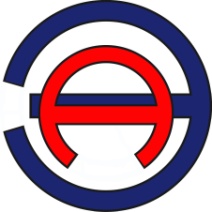 Общество с ограниченной ответственностью «ЭНЕРГОАУДИТ»Общество с ограниченной ответственностью «ЭНЕРГОАУДИТ»Общество с ограниченной ответственностью «ЭНЕРГОАУДИТ»Юридический/фактический адрес: 160011, г. Вологда, ул. Герцена, д. 56, оф. 202тел/факс: 8 (8172) 75-60-06, 733-874, 730-800адрес электронной почты: energoaudit35@list.ruЮридический/фактический адрес: 160011, г. Вологда, ул. Герцена, д. 56, оф. 202тел/факс: 8 (8172) 75-60-06, 733-874, 730-800адрес электронной почты: energoaudit35@list.ruЮридический/фактический адрес: 160011, г. Вологда, ул. Герцена, д. 56, оф. 202тел/факс: 8 (8172) 75-60-06, 733-874, 730-800адрес электронной почты: energoaudit35@list.ruСвидетельство саморегулируемой организации СРО № 3525255903-25022013-Э0183Свидетельство саморегулируемой организации СРО № 3525255903-25022013-Э0183Свидетельство саморегулируемой организации СРО № 3525255903-25022013-Э0183Генеральный директор ООО «ЭнергоАудит»Антонов С.А.Заказчик: Заказчик: Заказчик: Администрация муниципального образования «Мошинское»Администрация муниципального образования «Мошинское»Администрация муниципального образования «Мошинское»Юридический адрес: 164224, Архангельская область, Няндомский район, д. Макаровская, ул. Набережная, д. 3Юридический адрес: 164224, Архангельская область, Няндомский район, д. Макаровская, ул. Набережная, д. 3Юридический адрес: 164224, Архангельская область, Няндомский район, д. Макаровская, ул. Набережная, д. 3Глава администрации МО «Мошинское» Старостин Н.А.